Oil & Gas Industry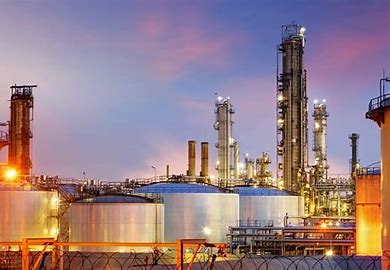 # Global 5000 companies245Total Industry Revenue$6.5 trillionIndustry employees   6,203,548 5 year Growth Rateneg 3.3%Revenue per employee $1,052,404 Sinopec Group (China Petroleum & Chemical)China National PetroleumRoyal Dutch Shell GroupSaudi Arabian Oil Company (Aramco)BP plcExxon Mobil CorporationVitol Holding B.V.Total S.A.Chevron CorporationRosneft Oil